24年第1季度测评保障群羚羊技术支持：彭天兵 13955831605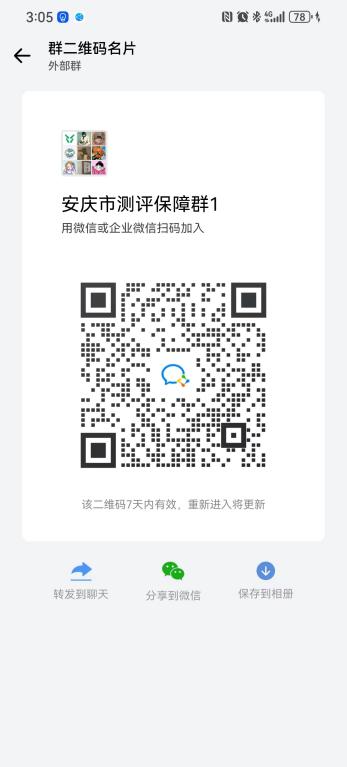 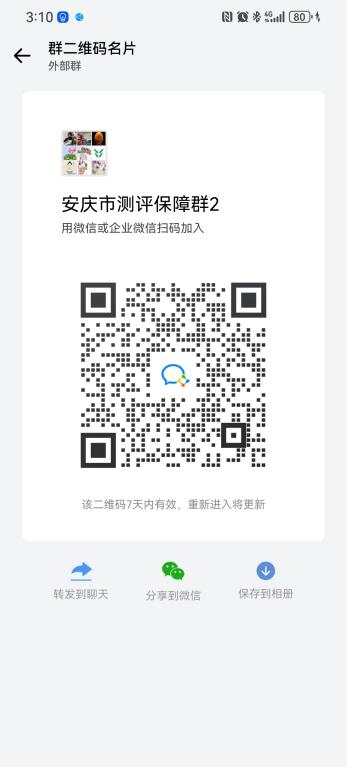 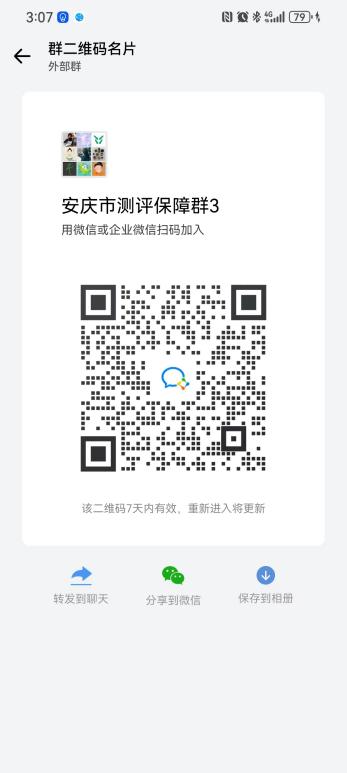 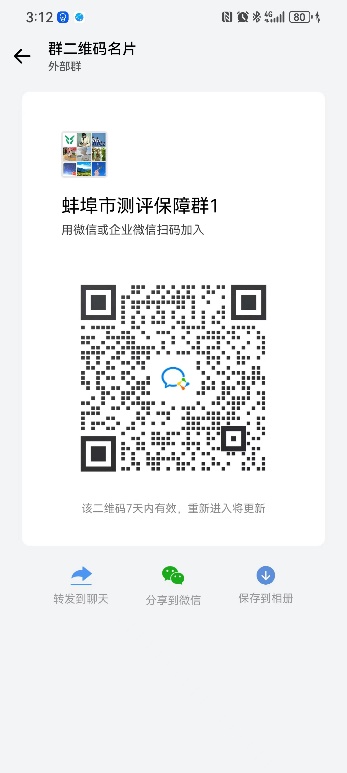 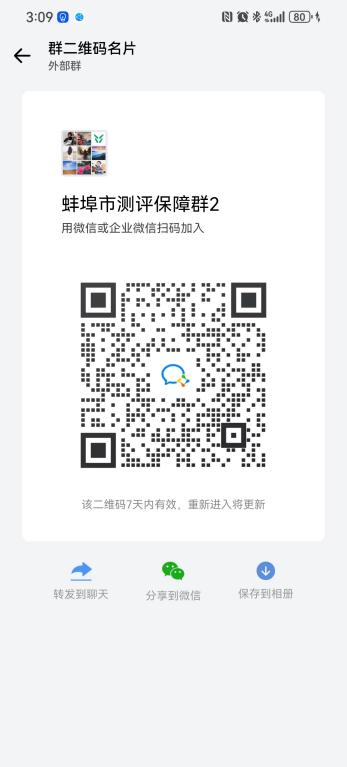 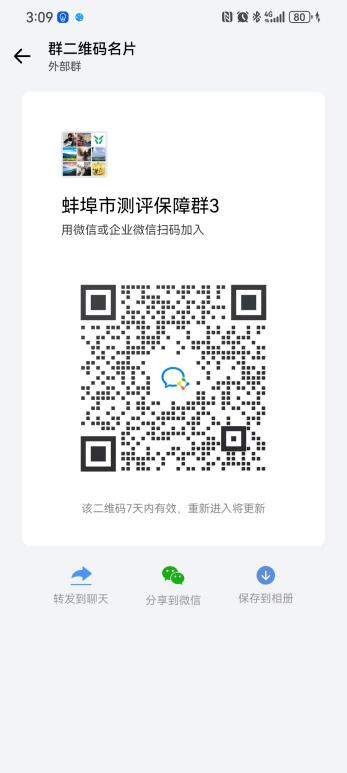 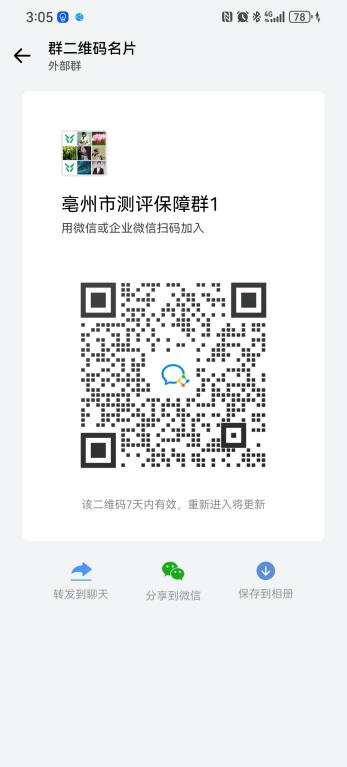 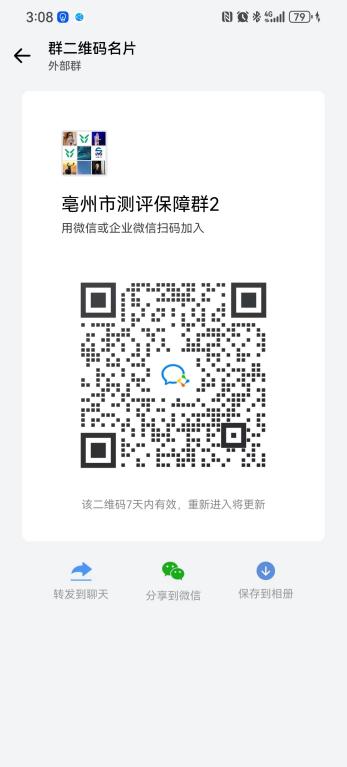 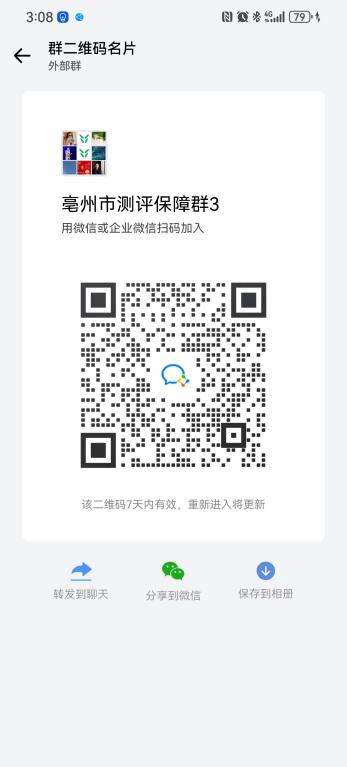 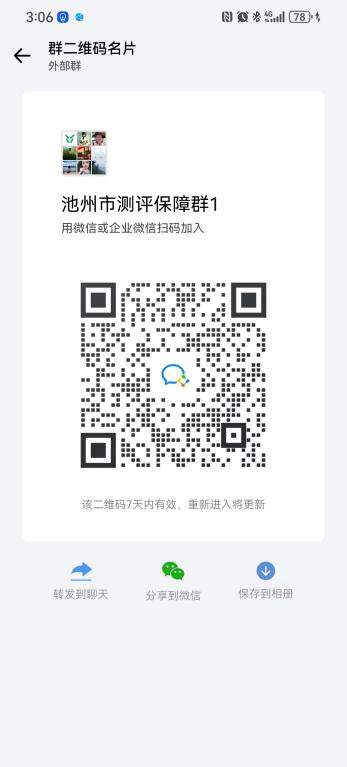 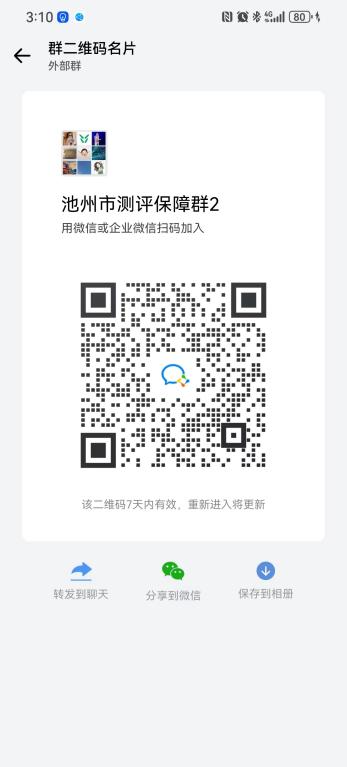 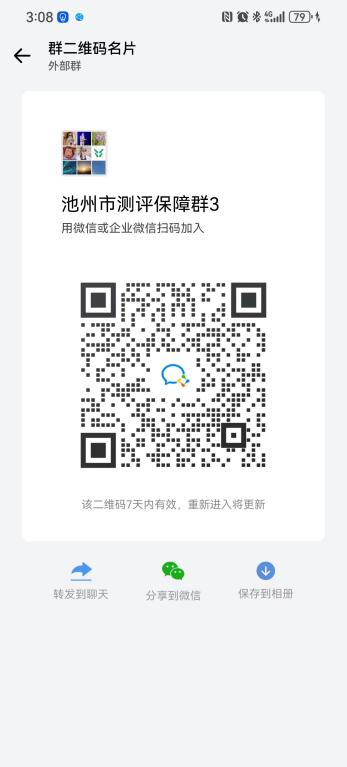 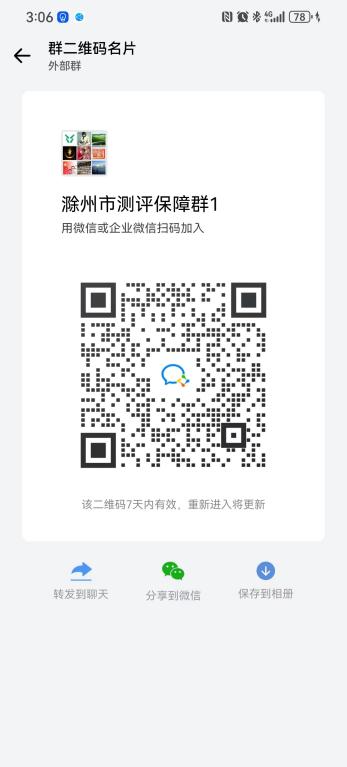 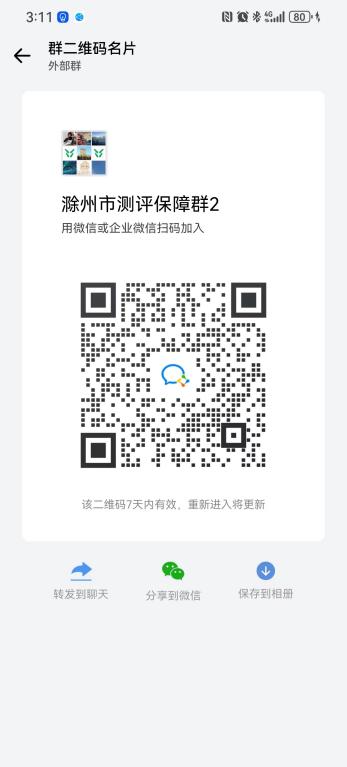 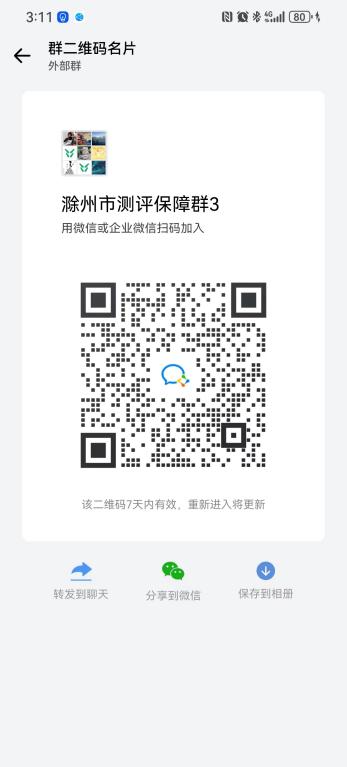 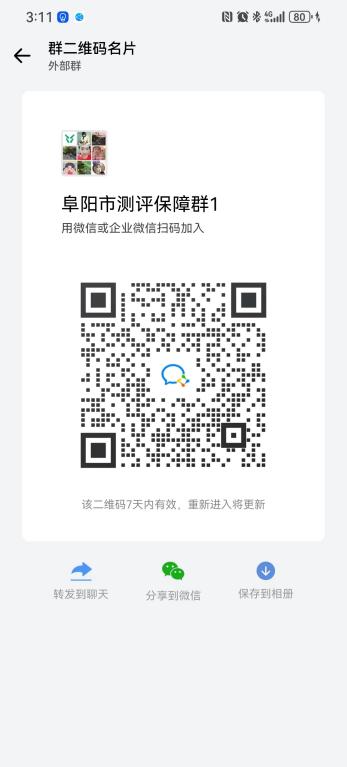 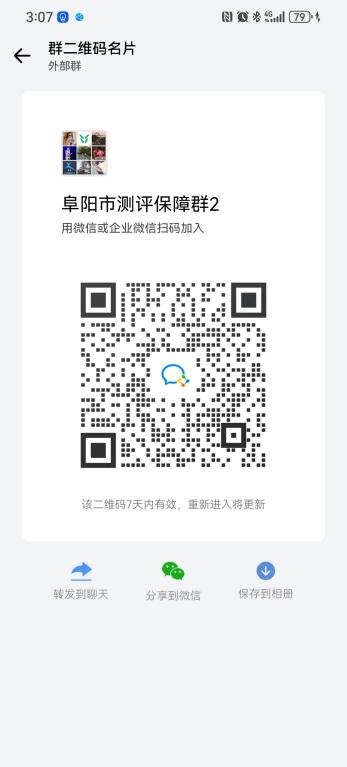 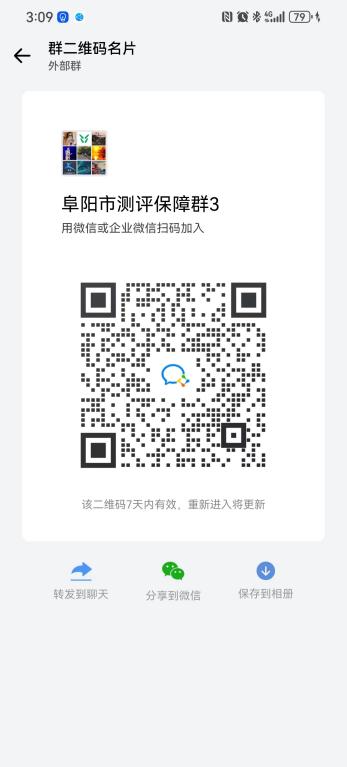 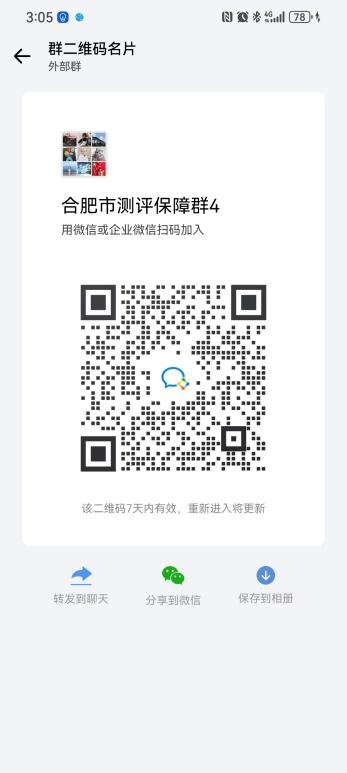 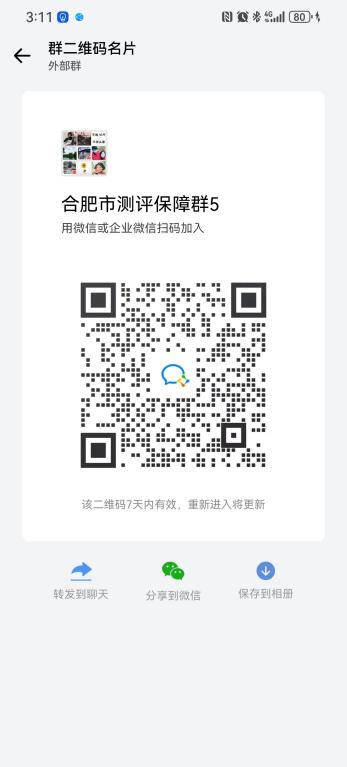 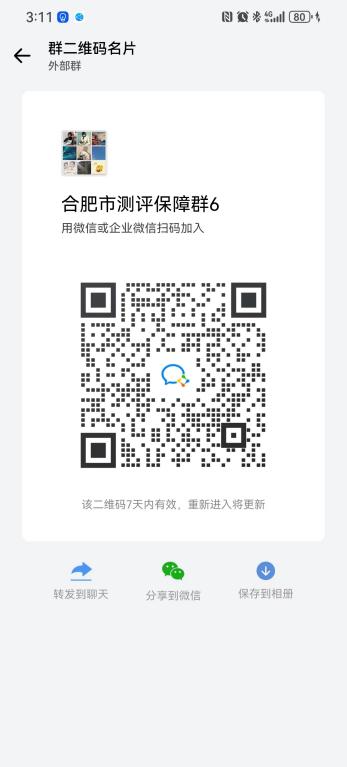 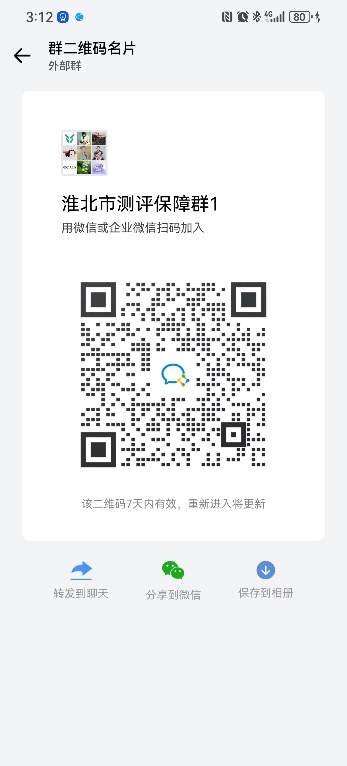 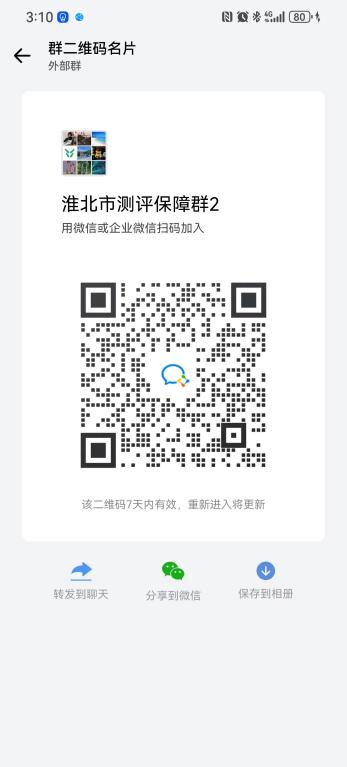 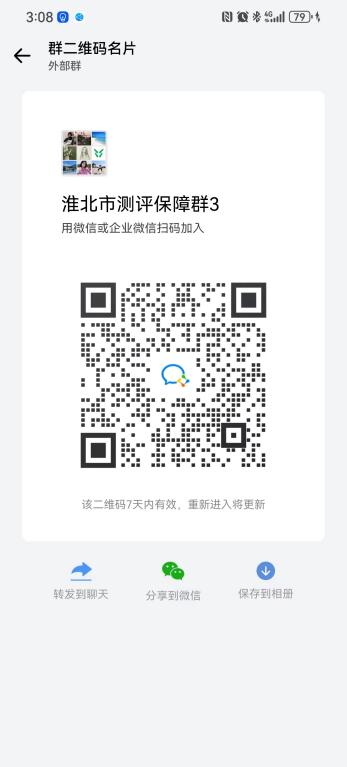 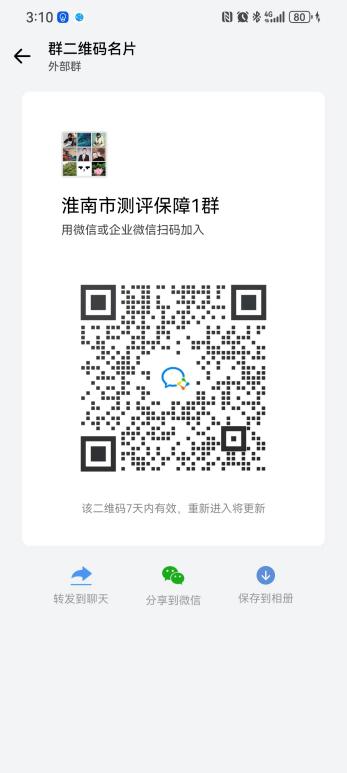 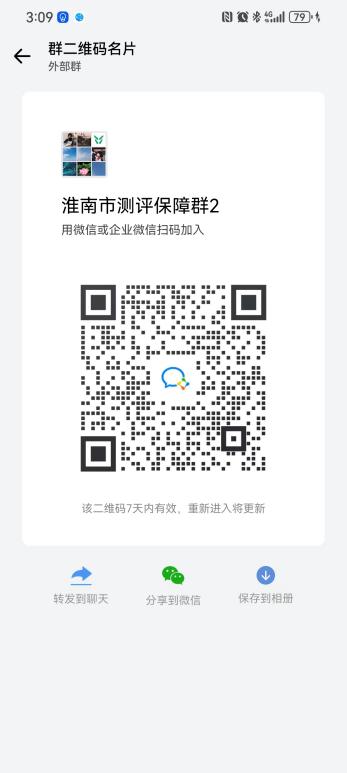 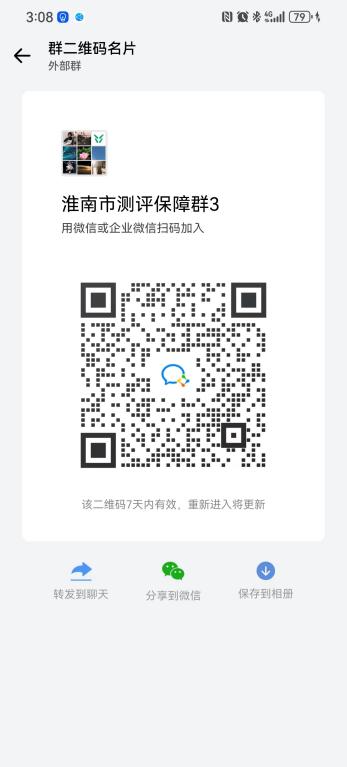 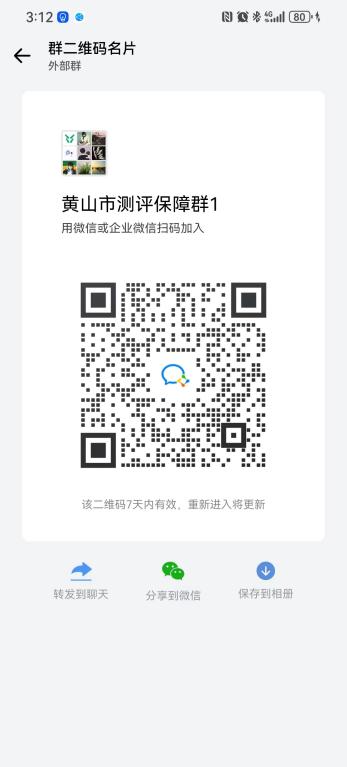 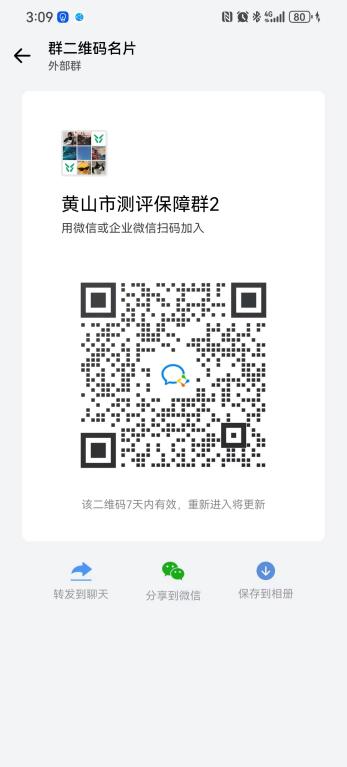 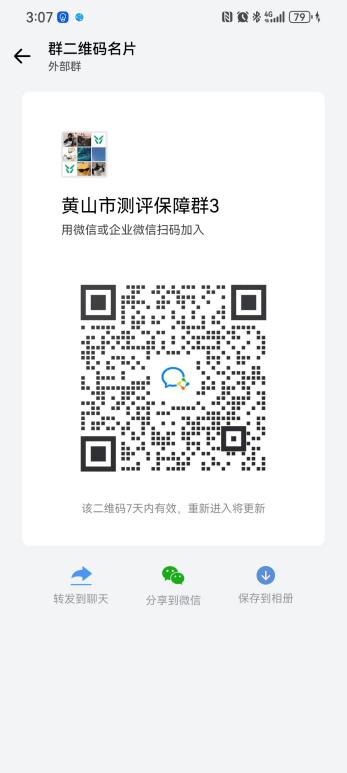 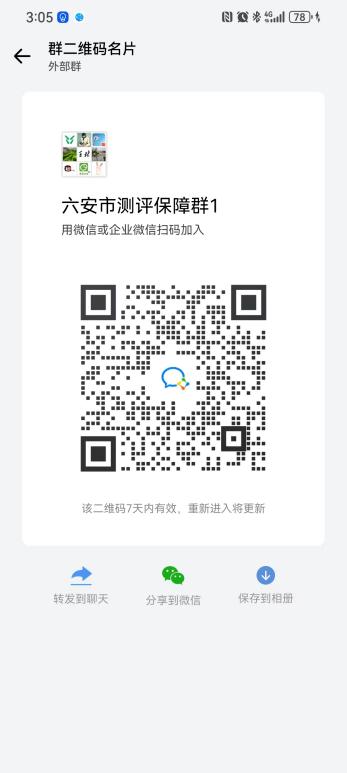 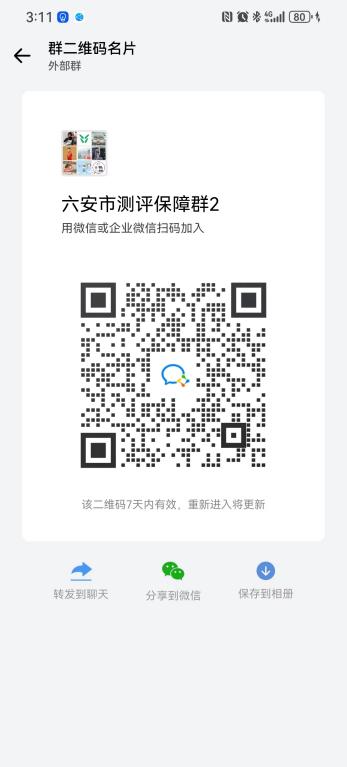 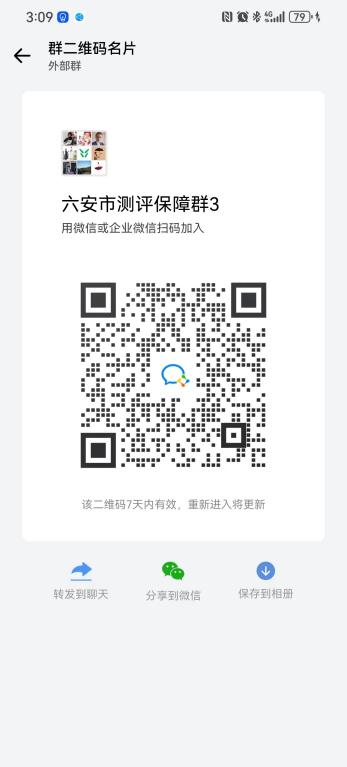 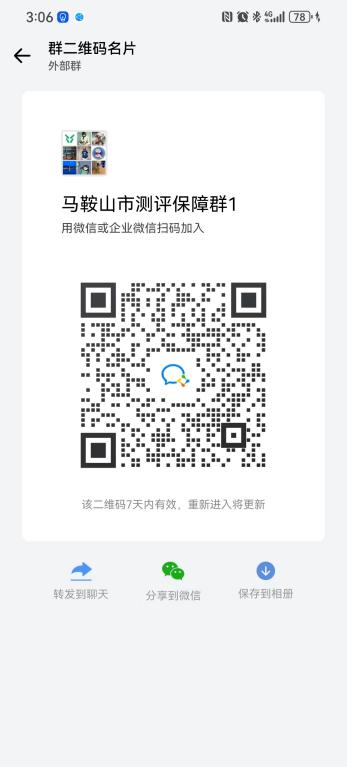 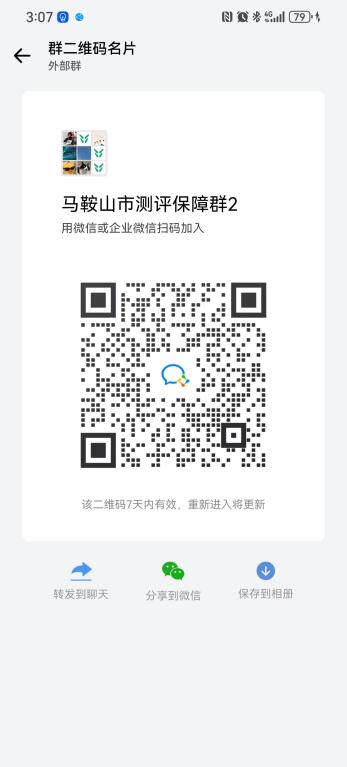 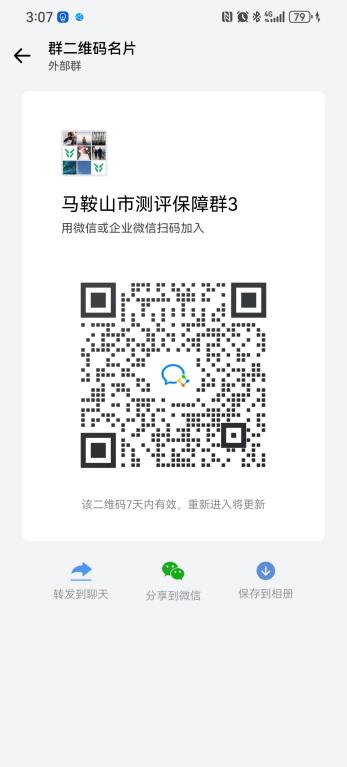 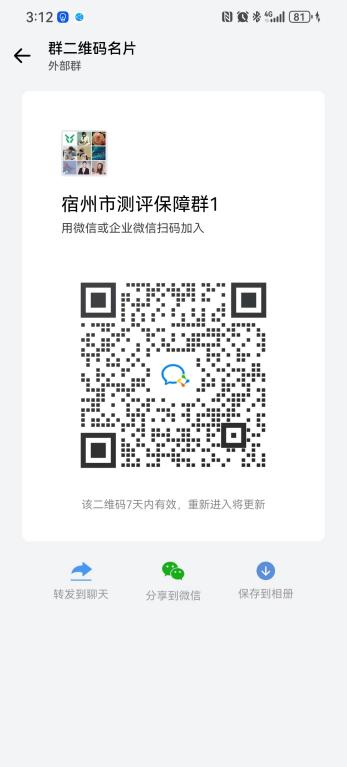 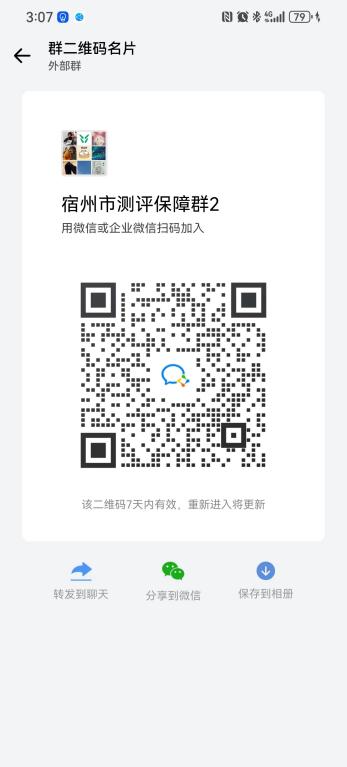 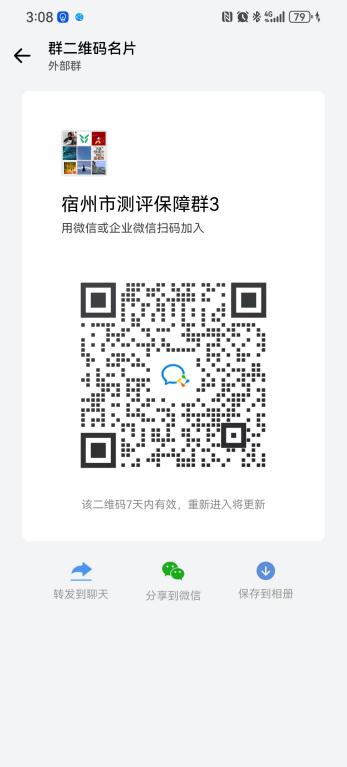 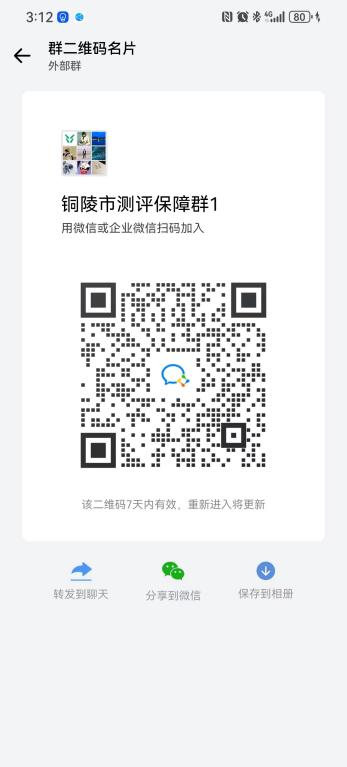 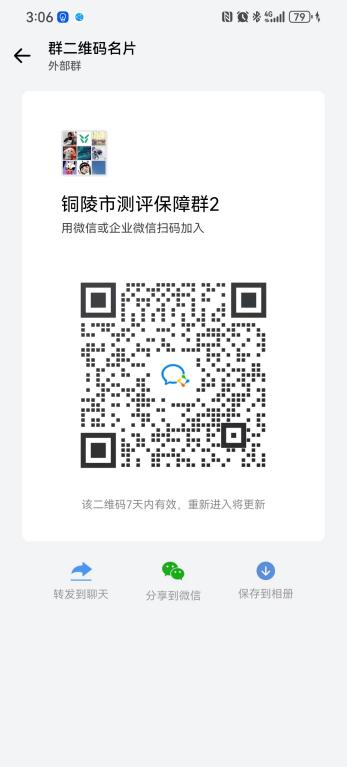 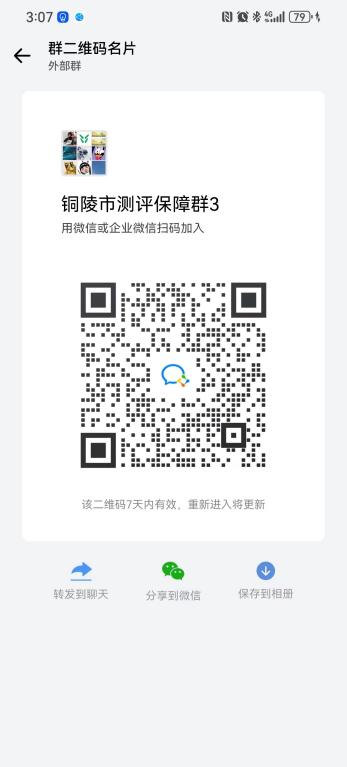 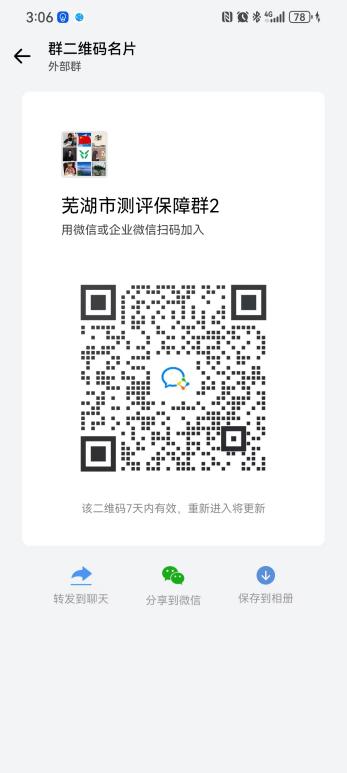 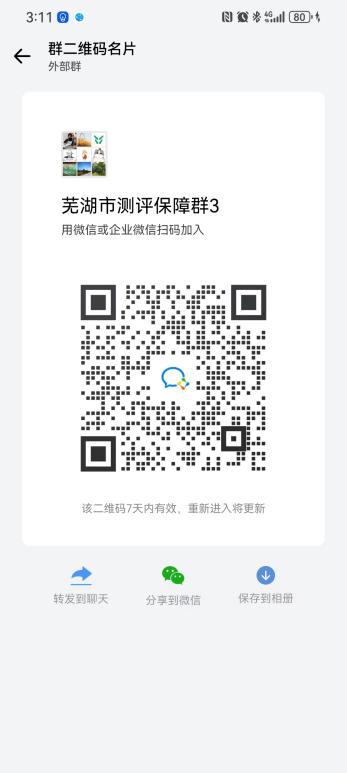 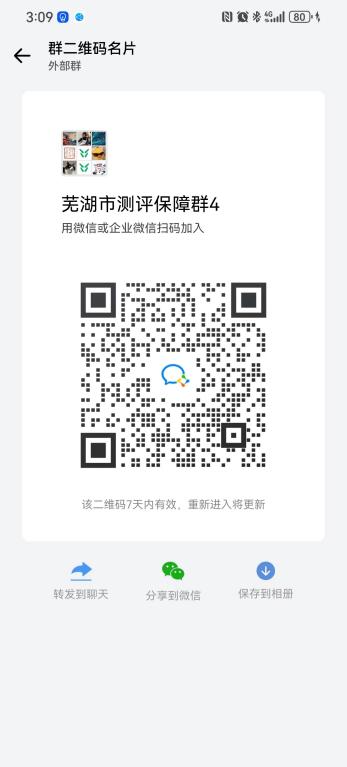 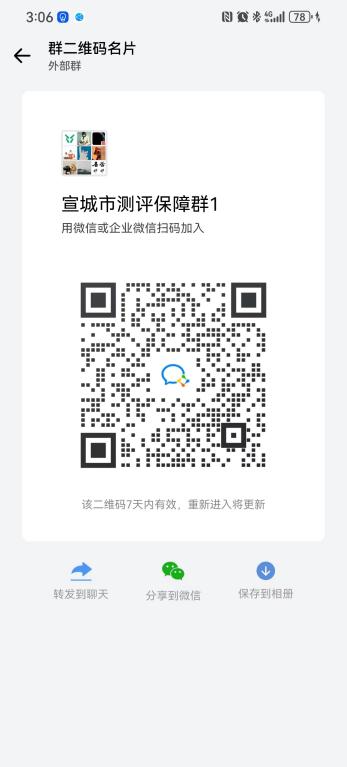 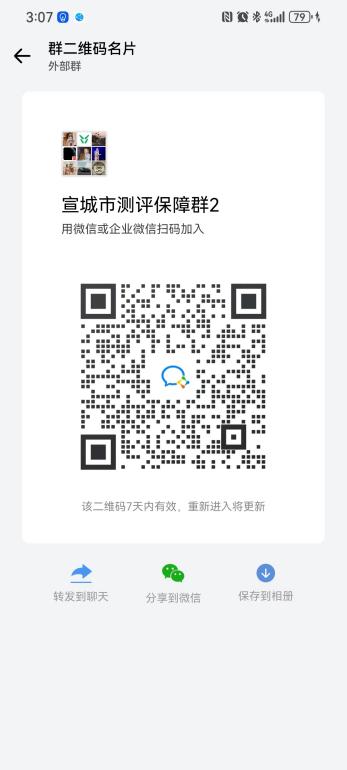 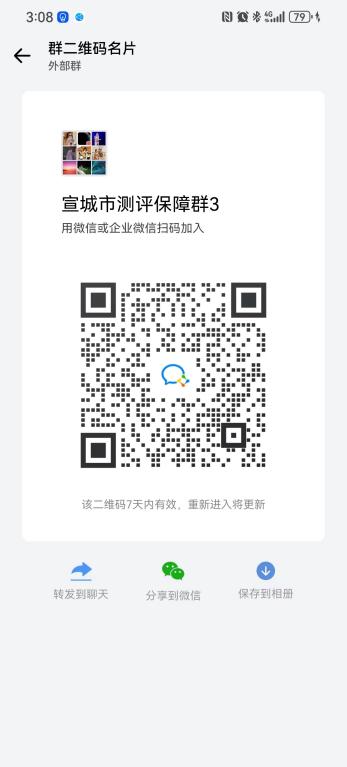 